ПРАВИТЕЛЬСТВО КАМЧАТСКОГО КРАЯПОСТАНОВЛЕНИЕот 14 июня 2022 г. N 315-ПОБ УТВЕРЖДЕНИИ КОДЕКСА ЭТИКИ ЧЛЕНОВ ОБЩЕСТВЕННЫХСОВЕТОВ В КАМЧАТСКОМ КРАЕВ целях установления этических норм и правил поведения членов общественных советов в Камчатском краеПРАВИТЕЛЬСТВО ПОСТАНОВЛЯЕТ:1. Утвердить Кодекс этики членов общественных советов в Камчатском крае согласно приложению к настоящему Постановлению.2. Настоящее Постановление вступает в силу после дня его официального опубликования.Председатель ПравительстваКамчатского краяЕ.А.ЧЕКИНПриложениек Постановлению ПравительстваКамчатского краяот 14.06.2022 N 315-ПКОДЕКСЭТИКИ ЧЛЕНОВ ОБЩЕСТВЕННЫХ СОВЕТОВ В КАМЧАТСКОМ КРАЕ1. Общие положения1. Кодекс этики общественных советов в Камчатском крае (далее - Кодекс) устанавливает обязательные для каждого члена общественного совета в Камчатском крае правила поведения при осуществлении им своих полномочий, основанные на морально-нравственных нормах, уважении к обществу, гражданам и членам общественных советов в Камчатском крае.2. Член общественного совета в Камчатском крае (далее - Совет) при осуществлении своих полномочий обязан соблюдать Конституцию Российской Федерации, Федеральный закон от 21.07.2014 N 212-ФЗ "Об основах общественного контроля в Российской Федерации", иные нормативные правовые акты Российской Федерации, Постановление губернатора Камчатского края от 12.02.2021 N 19 "Об общественных советах в Камчатском крае", иные нормативные правовые акты Камчатского края, а также руководствоваться общепринятыми морально-нравственными нормами.2. Основные принципы этики члена Совета3. Член Совета осуществляет свою деятельность в соответствии с принципами:1) приоритета прав и законных интересов человека и гражданина;2) законности и беспристрастности;3) равенства прав институтов гражданского общества;4) независимости;5) открытости и гласности;6) добровольности и безвозмездности.3. Этические правила поведения членов Совета4. Член Совета при осуществлении возложенных на него полномочий должен:1) руководствоваться общественными интересами и не допускать влияния личных, корпоративных, партийных, экономических или иных интересов;2) исходить из честного, разумного, добросовестного исполнения своих обязанностей, относиться к членам Совета и другим гражданам с уважением и доверием, стремиться к сотрудничеству;3) проявлять уважение к официальным государственным символам Российской Федерации и государственным символам Камчатского края;4) относиться с уважением к русскому языку - государственному языку Российской Федерации и другим языкам народов России;5) заботиться о повышении авторитета Совета;6) воздерживаться от использования в своей речи грубых и некорректных выражений, а также нецензурной речи, угроз и оскорбительных выражений в отношении членов Совета и других граждан;7) исключать возможность влияния на его деятельность со стороны политических партий, органов исполнительной и законодательной власти всех уровней;8) проявлять уважение к убеждениям, традициям, культурным особенностям этнических и социальных групп, религиозных конфессий, способствовать межнациональному и межконфессиональному миру и согласию;9) содействовать представителям средств массовой информации в объективном освещении деятельности Совета, уважительно относиться к профессиональной деятельности журналистов;10) не допускать высказываний, заявлений, обращений от имени Совета или его рабочих органов (комиссий, рабочих групп и других органов, формируемых Советом), не будучи на то ими уполномоченным;11) уведомлять председателя (заместителя председателя) Совета о возникновении личной заинтересованности при осуществлении полномочий члена Совета, которая приводит или может привести к конфликту интересов, а также об обстоятельствах, при которых он не может быть беспристрастным;12) уведомлять председателя (заместителя председателя) Совета, руководителя (заместителя руководителя) рабочего органа Совета до начала, соответственно, заседания Совета, заседания рабочего органа Совета о своем опоздании или невозможности принять участие в работе Совета, рабочего органа Совета.4. Ответственность за нарушение Кодекса5. Нарушением Кодекса признается невыполнение или ненадлежащее выполнение членом Совета требований, предусмотренных частью 4 настоящего Кодекса.6. В случае нарушения требований Кодекса на заседании Совета, мероприятиях Совета председательствующий предупреждает выступающего о недопустимости подобного нарушения, а в случае повторного нарушения лишает его права выступления в течение всего заседания.7. К грубому нарушению Кодекса относятся:1) проявление неуважения к официальным государственным символам Российской Федерации и государственным символам Камчатского края;2) нарушение принципа законности в деятельности члена Совета;3) неинформирование Совета, в работе которых он принимает участие, об обстоятельствах, при которых он не может быть беспристрастным;4) использование своей деятельности в Совете в личных, корпоративных, партийных и экономических интересов;5) проявление неуважения к убеждениям, традициям, культурным особенностям этнических и социальных групп, религиозных конфессий, разжигание межнациональной и межконфессиональной розни;6) допущение в отношениях с членами Совета и другими гражданами нецензурной речи, оскорбительных выражений, угроз;7) допущение в средствах массовой информации, в том числе социальных сетях высказываний, заявлений, обращений от имени Совета, не будучи на то ими уполномоченным.8. В случае грубого и (или) неоднократного нарушения членом Совета норм Кодекса полномочия члена Совета могут быть прекращены в порядке, установленном типовым Положением об общественном совете в Камчатском крае.5. Заключительные положения9. Выполнение требований, предусмотренных настоящим Кодексом, является обязательным для членов Совета.10. В отношениях, не урегулированных настоящим Кодексом, законодательством Российской Федерации, законодательством Камчатского края члены Совета должны руководствоваться морально-нравственными принципами.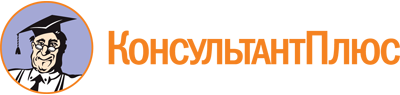 Постановление Правительства Камчатского края от 14.06.2022 N 315-П
"Об утверждении Кодекса этики членов общественных советов в Камчатском крае"Документ предоставлен КонсультантПлюс

www.consultant.ru

Дата сохранения: 10.12.2022
 